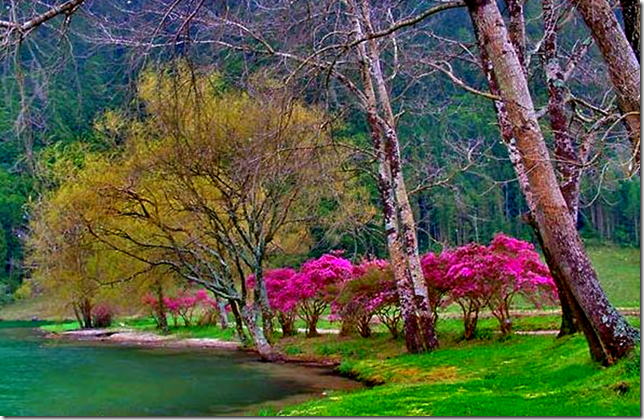 Nature et musique, même poésie.Je laisse transporter mon âme par la musiqueEt naissent en moi des idées de ballades romantiquesDans une nature colorée, une ambiance veloutée,Une romance d'amour sous un ciel bleu printanier.Le monde des végétaux est un exquis paradisAu cœur duquel j'aime vagabonder dans la symphonieDes tons ensoleillés mélangés aux vertes tendresses.Qu'ils soient roses, jaunes, blancs, rouges, c'est l'ivresse,L'envie de peindre, la magie d'un bonheur palpable.La merveilleuse nature, c'est tout un ensemble délectable.Il y a les fleurs mais aussi les mystérieuses forêts,Elles protègent l'hiver les animaux en libertéEt nous fascinent l'automne de leurs teintes flamboyantes,Les lacs et les ruisseaux sont des oasis apaisantes.Puis la mélodie des oiseaux harmonise la créationElle nous ramène à la musique et son charme en unionAvec la divinité enchanteresse de l'univers féeriqueQui nous comble chaque jour de joies fantastiques.Marie Laborde.
